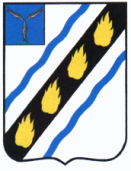 ЗОЛОТОСТЕПСКОЕ  МУНИЦИПАЛЬНОЕ  ОБРАЗОВАНИЕ СОВЕТСКОГО  МУНИЦИПАЛЬНОГО  РАЙОНА  САРАТОВСКОЙ  ОБЛАСТИСОВЕТ  ДЕПУТАТОВ (четвертого созыва)РЕШЕНИЕОт 17.10.2019 г. № 58с.Александровка О  передаче  полномочия,  отнесенного  к  компетенции  органов  местного  самоуправления Золотостепского муниципального  образованияСоветского  муниципального  района  Саратовской  областина исполнение  органам  местного  самоуправленияСоветского  муниципального  района  Саратовской  областиВ  соответствии  с  частью  4  статьи 15  Федерального  закона                                     от  06.10.2003  №  131-ФЗ  «Об  общих  принципах  организации  местного  самоуправления  в  Российской  Федерации»,  руководствуясь  Уставом  Золотостепского муниципального  образования  Советского  муниципального  района  Саратовской  области,  Совет  депутатов Золотостепского  муниципального  образования  РЕШИЛ:	1. Передать на  исполнение  органам  местного  самоуправления  Советского  муниципального  района  Саратовской  области  полномочие по составлению и рассмотрению проекта бюджета поселения, утверждению и исполнению бюджета поселения, осуществлению контроля за его исполнением, составлению и утверждению отчета об исполнении бюджета поселения.	2. Заключить  соглашение  с  органами  местного  самоуправления  Советского  муниципального  района  о  передаче  на  2020  год  полномочия,  отнесенного  к компетенции Золотостепского муниципального  образования Советского  муниципального  района  Саратовской  области,  указанного  в  пункте  1  настоящего  решения.3.Подписание соглашений поручить И.о.главы администрации Золотостепского муниципального образования Советского муниципального района Саратовской области А.Д.Сайфутдиновой.	4. Настоящее  решение  вступает  в  силу  с  1  января  2020  года  и  подлежит  официальному  обнародованию  в  установленном  порядке.Секретарь Совета депутатов Золотостепского  муниципального образования  		       	     Н.И.Штода